DescriptionTo change the model in a Genesis Model Portfolio account, use the following instructions.AssumptionsN/AProcedureIn the client’s household, click on the Service TabClick on the first + next to the account in question and select Modify Goal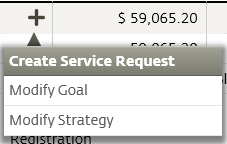 Choose the new model that fits in the appropriate risk categoryEdit the fees to ensure they remain the sameClick Generate PaperworkGo to the Account Allocation tab Click the GearClick Select Account and select the correct account numberGo back to the paperwork tabClick the Submit Paperwork buttonThis will automatically send the paperwork to the back office for reviewReferencesN/ARevision HistoryProcedure Name: Goal Modification(Genesis Model Portfolio)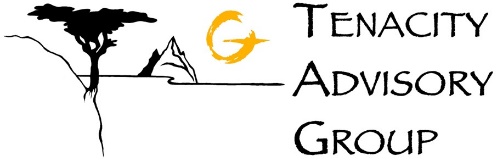 Department:Investment TeamEffective Date:11/14/2022Author: Katie WeinschenkRevision DateRevised ByRevision Notes11/14/2022Katie WeinschenkProcedure Created